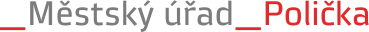 Žádost o vydání voličského průkazu pro volby do Evropského parlamentu konané ve dnech 7. a 8. června 2024Dle zákona č. 62/2003 Sb., o volbách do Evropského parlamentu a o změně některých zákonů ve znění pozdějších předpisů  ž á d á m  o vydání voličského průkazu pro volby do Evropského parlamentu konané na území ČR ve dnech 7. a 8. června 2024.Jméno, příjmení: .………………………………………………………………………………………………………………...Datum narození: ………………………………………………………………………………………………………………….Adresa trvalého pobytu: …………………………………………………………………………………………………….Voličský průkaz:□ si vyzvednu osobně□ vyzvedne osoba, která se prokáže plnou mocí s mým úředně ověřeným podpisem                □ žádám o jeho doručení na adresu: ………………………………………………………………………………. ………………………………………………………………………………………………………………………………………….(Beru na vědomí, že voličský průkaz mi bude zaslán do vlastních rukou).….………………………………………………podpis žadatele	Žádost doručena ……………………………………….… dne: ................................................................V případě podání osobně: OP č.			................................................................Žádost od voliče osobně převzala a totožnost ověřila: ............................................................Voličský průkaz osobně převzal/a ……………………………………………………………. dne: ……………………									………………………………..
										podpis